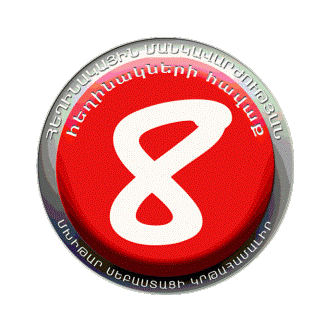 Մայիսի 13       Կրթահամալիրի Մայր դպրոցՆոր դպրոց12.00 - 12.30     Դպրոցական շենքի մուտքի ձևավորման նախագծերի մեկնարկ կրթահամալիրի դպրոցներում Պատասխանատու` Տաթև Թամազյան, Ավետիք Ալավերդյան, 5-6-րդ դասարանցիներ  
15.15 - 16.15    Հեղինակային կրթական ծրագրերի հեղինակների սեմինար բաց պարապմունքներ Լուսաբանումը` Նոր ռադիոյի լրագրողներիՄայիսի 14       Կրթահամալիրի Մեդիա-կենտրոն  12.00 - 13.00   «Դպիր» ամսագրի մայիսյան համարը` հեղինակային մանկավարժություն. կրթահամալիրի տնօրենի ասուլիսը , Նոյեմ Անդրեասյան, Մարգարիտ Հարությունյան, Նոր ռադիո, «school news»Դպիրին`Աննա Հայրոյան -  Երաժշտական նախագիծ - << Բնաձայնություն, երաժշտություն և խաղ>> Նելի Արղության – Առավոտյան ծես. մարմնամարզությունԱնի Ավետիսյան- Դիտարկում են 5 տարեկաններըԱնահիտ Գրիգորյան – Ես մեդիագետ եմԼուսինե Նազարյան, Սաթենիկ Սիմոնյան - «Առածներ»  ուսումնական թատրոն առաջին դասարանի համարՆունուֆար Սմբատյան -«Իմացումի հրճվանք» դասասենյակը՝ տեխնոլոգիական լաբորատորիա  Արևիկ Սահակյան –Մարմնակրթության նոր կազմակերպում. ՏեսադասերՆելլի Թովմասյան –Ես մեդիագրագետ եմՄերի Գրիգորյան -Ներքին բակը `  տնկարան-լաբորատորիայի ստեղծումԱրմինե Մնացականյան – Մեդիաթատրոն. Թատրոնի կազմակերպումը դասասենյակ-լաբորատորիայումԱնահիտ Հարությունյան - Ռոդարին ամենուր .Ստեղծագործական երևակայությունը  «Իմացումի հրճվանք»   ծրագրում.Հասմիկ Ղազարյան – Կրթական ծրագրի ելք .Մեդիակրթությունը 1-4-րդ դասարաններումԱշխեն Գրիգորյան -Կրթական ծրագրի ելք. Թումանյանը  1-4-րդ դասարաններումՄարգարիտ Հարությունյան –Համո Սահյան – Ուսումնական նախագիծ.ուսումնական փաթեթԳայանե Գասպարյան – Երկարացված օրվա նախագիծ. Բանջարանոց- լաբորատորիայի ստեղծումԻրինա Ապոյան –Ուսումնական նախագծերը  սովորողի և դասավանդողի համատեղ ուսումնական աշխատանք. Աուդիոհեքիաթների ստեղծումՄայիսի 15      Կրթահամալիրի «Տիգրան Հայրապետյան» գրադարան15.00 - 18.00   Կլոր սեղան.  խոսքի մշակույթի` մայրենի լեզվի, գրականության ուսուցման հեղինակային ծրագրեր, կազմակերպում, արդյունքներՄասնակիցներ- դասվարներ, Մարգարիտ ՀարությունյանՄայիսի 16.      նախադպրոցական, տարրական կրթության, հիմնական կրթության առաջին աստիճանի (5-6-րդ դասարաններ)  հեղինակային ծրագրեր, լրացուցիչ կրթության ծրագրեր9.00 – 9.30        ընդհանուր պարապմունք կրթահամալիրի դպրոցներումՊատասխանատու` Մերի Գրիգորյան և 3-1 դասարանՏեխնիկական սպասարկողներ` Արման Մարտիրոսյան, Լևոն Վաթյան
9.35 – 12.35      հեղինակային կրթական ծրագրի բաց պարապմունքներ9:35-10:05Աննա Հայրոյան -  Երաժշտական նախագիծ - << Բնաձայնություն, երաժշտություն և խաղ>> Նելի Արղության – Առավոտյան ծես. ՄարմնամարզությունՆունուֆար Սմբատյան -«Իմացումի հրճվանք» դասասենյակը՝ տեխնոլոգիական լաբորատորիա  Արևիկ Սահակյան –Մարմնամարզության լաբորատորիայի բացում. Մարմնամարզության կազմակերպումը 2-րդ դասարանումՄերի Գրիգորյան -Ներքին բակը `  տնկարան-լաբորատորիայի ստեղծում –նախագծի ներկայացումԻրինա Ապոյան –Ուսումնական նախագծերը  սովորողի և դասավանդողի համատեղ ուսումնական աշխատանք. Աուդիոհեքիաթների ստեղծումԱրմինե Մնացականյան – Մեդիաթատրոն. Թատրոնի կազմակերպումը դասասենյակ-լաբորատորիայում11:00-11:45Անի Ավետիսյան- Դիտարկում են 5 տարեկանները. Հետազոտություն բակ-պարտեզումԱնահիտ Գրիգորյան – Ես մեդիագետ եմ –  սովորողի անհատական  փաթեթի ներկայացումԼուսինե Նազարյան, Սաթենիկ Սիմոնյան - ուսումնական թատրոն Նելլի Թովմասյան –Ես մեդիագրագետ եմ – սովորողի անհատական թղթապանակի ներկայացում11:50-12:35Անահիտ Հարությունյան - Ռոդարին ամենուր .Ստեղծագործական երևակայությունը  «Իմացումի հրճվանք»   ծրագրում.Հասմիկ Ղազարյան – Կրթական ծրագրի ելք .Մեդիակրթությունը 1-4-րդ դասարաններում –ուսումնական փաթեթի ներկայացումԱշխեն Գրիգորյան -Կրթական ծրագրի ելք. Թումանյանը  1-4-րդ դասարաններումՈւսումնական փոթեթի ներկայացումՄարգարիտ Հարությունյան –Համո Սահյան – Ուսումնական նախագիծ.ուսումնական փաթեթի ներկայացումԷստա Սիմոնյան –My school – գովազդային հոլովակների ներկայացում (6-րդ դասարանցիներ)
9.35 - 11.00      հավաքի գրանցված մասնակիցների և հյուրերի շրջայց կրտսեր դպրոց-պարտեզներումՊատասխանատուներ` Լ.Փաշայան, Ա. Գևորգյան
11.00 - 12.00    կլոր սեղան ուսումնական հաստատությունների ղեկավարների և հավաքի այլ անդամների մասնակցությամբԼուսաբանում է Նոր ռադիոն
12.35-13.35      ծիսական կաթնապուրի, թանապուրի, բանջարի հյուրասիրություն կրթահամալիրի դպրոցներումՊատասխանատուներ` Մարիետա Թադևոսյան, երկարացված օրվա կազմակերպիչներ 
14.30 – 15.00    հեղինակային eduexpo. կրթական ծրագրի ցուցադրությունՊատասխանատուներԼուսինե ՓաշայանԱրփի ՍահակյանՄիքայել ԽաչատրյանԴավիթ ՊետրոսյանԼևոն ՎաթյանԴավիթ ՀակոբյանՇուշան Եփրիկյան
15.00 - 16.00    առաջին դասարանցիների «Ես կարողանում եմ» նախագծի ներկայացում. հավաքի լուսաբանում Մարմարյա սրահումՊատասխանատուներԱնահիտ ԳրիգորյանՍաթենիկ ՍիմոնյանԼուսինե Նազարյան
16.00 - 17.00    լրացուցիչ կրթության բաց պարապմունքներ. ցուցադրություն-համերգ
18.00 - 19.00    «Պարտեզ»-ը, «Ուրախ գնացք»-ը կրթահամալիրի Մայր դպրոցում. ամսագրերի հյուրն են 5-6 տարեկանները և նրանց ծնողները ՊատասխանատուներԱնի ԱվետիսյանԱնահիտ ԳրիգորյանՍաթենիկ ՍիմոնյանԼուսինե ՆազարյանՆելլի Թովմասյան20.00 - 21.00    առցանց քննարկում, հավաքի առաջին օրվա ամփոփում կրտսեր դպրոցների ենթակայքերումՊատասխանատու` Լ. Փաշայան, դասավանդողներ, ծնողներՄայիսի 17      հիմնական կրթության երկրորդ աստիճանի (7-9-րդ դասարաններ), միջնակարգ կրթության հեղինակային ծրագրեր, նախնական և միջին մասնագիտական կրթության փորձարարական ծրագրեր9.00 – 9.30       ընդհանուր պարապմունք դպրոցներում
9.35 – 12.35     հեղինակային կրթական ծրագրի բաց պարապմունքներ. պատանեկան ուսումնական ակումբների ներկայացումՇրջայց – Նոր դպրոցի 6-րդ դասարանցիներ, Երանուհի Սանթրոսյան, Մարգարիտ Հարությունյան
9.35 - 11.00     հավաքի գրանցված մասնակիցների և հյուրերի շրջայց միջին, ավագ դպրոցներում, քոլեջում
11.00 - 12.00    կլոր սեղան ուսումնական հաստատությունների ղեկավարների և հավաքի այլ անդամների մասնակցությամբ 
12.00 - 12.30    ծիսական կաթնապուրի, թանապուրի, բանջարի հյուրասիրություն կրթահամալիրի դպրոցներում
14.30 – 15.00    հեղինակային eduexpo. կրթական ծրագրի ցուցադրություն
15.00 – 16.00    մայիսյան հավաքի մեդիաուրբաթ 
18.00 - 19.30    «Մեր մոլորակը» Մարմարյա սրահում. «Լուսաստղ», «Հեռադիտակ», «Մոլորակ» ամսագրերի հյուրերն են պատանեկան ակումբները20.00 - 21.00    առցանց քննարկում, հավաքի երկրորդ օրվա ամփոփում միջին, ավագ դպրոցների, քոլեջի ենթակայքերումՄայիսի 18 
08.00 – 20.00   ուսումնական ճամփորդություն, կրթական փոխանակումներ. արտագնա կլոր սեղաններ հանրապետության դպրոցներում, կրթական, մշակութային հաստատություններում20.00 - 21.00   առցանց քննարկում. «Հեղինակային կրթական ծրագրեր. ինչ եմ կարևորում և ինչ եմ տարածում»